The Bathtub Game                              Name ____________________________________________        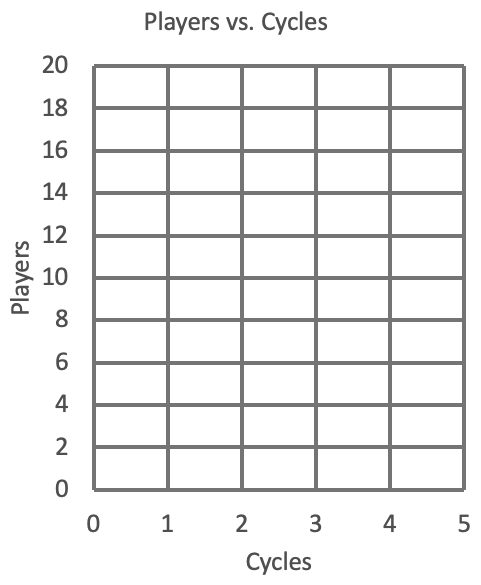 Inflow vs. Outflow Lesson: ____________________________________ ______________________________________________________Inflow vs. Outflow Lesson: ____________________________________ ______________________________________________________The Bathtub Game        Inflow vs. Outflow Lesson: ____________________________________ ______________________________________________________Inflow vs. Outflow Lesson: ____________________________________ ______________________________________________________Trial 1Trial 1CyclePlayers012345Trial 2Trial 2CyclePlayers012345Trial 3Trial 3CyclePlayers012345Trial 4Trial 4CyclePlayers012345